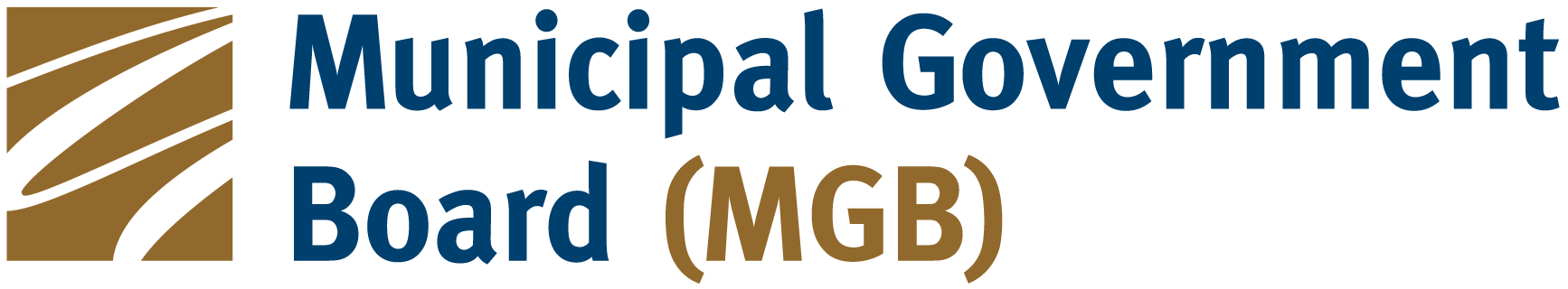 RETURN TO – MGB Board Membership & Organization.MEMBERS OF THE MUNICIPAL GOVERNMENT BOARDMEMBERS OF THE MUNICIPAL GOVERNMENT BOARDSandeep AgrawalEdmontonAppointed 2015University of Alberta Professor and Director of Planning Program, Former Member of Edmonton SDAB.Hilary ArgentoCalgaryAppointed 2016Accredited assessor with over 25 years of experience (City of Calgary).Mary AxworthyCalgaryAppointed 2013Professional planner with more than 30 years’ experience in urban planning and municipal administration. Former director of land use planning & policy, City of Calgary.Jacqueline BiolloBeaumontAppointed 2016Consultant and former Town Councillor (Town of Beaumont).Lori BonnettCalgaryAppointed 2015Lawyer, former experience with other Boards. Peter BowalCalgaryAppointed 2015Professor of Business Law at University of Calgary, lawyer, Chair of OHS Council; former Presiding Justice of the Peace, former member of the Calgary Development Appeal Board.Shannon BoyerEdmontonAppointed 2013Lawyer with 17 years’ experience. Experience in property management consulting.Edmund BrutonCalgaryAppointed 2015Lawyer with more than 30 years’ experience in the oil and gas, energy marketing and power generation sectors. A member of the Calgary ARB from 2012-2014. Murray Dennis
CalgaryAppointed 2016Accredited municipal assessor and appraiser.  Over 25 years as Assessor with Rocky View County and City of Calgary.Lynda DowneyEdmontonAppointed 2016Former director, Alberta Municipal Affairs.  Over 15 years of experience working with property assessment and taxation, policy development and implementation of legislation.Cathryn DuxburySherwood ParkAppointed 2013Lawyer with 17 years’ experience. Former member of the Law Branch, City of Edmonton.  Current member Legislative and Legal Services, Strathcona County.James Fleming
EdmontonAppointed 2006Investment and management consultant with 30 years’ experience. Former member, Alberta Teachers Retirement Fund. Former associate vice president, University of Alberta. Former member, Edmonton SDAB.Tom Golden
LethbridgeAppointed 2006Professional planner with more than 30 years’ experience in urban and regional planning. Former director of Oldman River Regional Services Commission. Former advisor to SDABs.  Petra HagemannEdmontonAppointed 2013Financial planner and real estate agent. Former member, Edmonton ARB. Former regional director, investment company.Brenda HiseyEdmontonAppointed 2015Registered Professional Planner with certification in Local Government Administration, over 25 years’ experience in urban planning and land administration. Former member of Edmonton SDAB. Bryan Horrocks
LethbridgeAppointed 2010Engineer (retired) with more than 30 years’ experience in municipal administration. Former city manager, City of Lethbridge.Peter Irwin
Pigeon LakeAppointed 2010Human resources professional (retired) with more than 30 years’ experience. Formerly with the City of Edmonton and Parkland County. Former municipal administrator and development officer in six summer villages. Wayne JacksonEdmontonAppointed 2015Professional Planner with over 40 years’ experience in urban and rural planning. Former senior manager and planner with Alberta Municipal Affairs and Oil Sands Secretariat.William  JohnstonOldsAppointed 2015Municipal Government Services Consultant. Former Municipal Administrator, Mechanical Engineer. Kenneth Kelly Calgary Appointed 2011Professional planner (retired) with more than 35 years’ experience. Former manager of a planning corporation. Former director of planning and development in the MD of Rocky View. Former member, Calgary ARB.Heesung Kim
CalgaryAppointed 1994-2006Appointed 2009Architect with more than 30 years’ experience in business. Member, Calgary Alpha House Society Board of Directors. Former director, Victoria Crossing Business Revitalization Zone. Former member, Calgary Planning Commission; Calgary Development Appeal Board. Wayne Kipp
CalgaryAppointed 2006Appraiser and Assessor (retired) with more than 40 years’ experience. Member, Appraisal Institute of Canada. Former Chairman of the Calgary Chapter of the Appraisal Institute of Canada. Jerry Krysa
EdmontonAppointed 2010Assessor (retired) with more than 30 years’ experience. Former manager, Edmonton ARB. Former director of assessment, Lamont County.Walter KrysinskiCalgaryAppointed 2013Assessor (retired) with more than 30 years’ experience. Former district assessor, City of Calgary. Larry Loven
EdmontonAppointed 2010Manager of property management firm, certified management consultant, mathematician and industrial engineer. Public member of Alberta College of Combined X-Ray and Laboratory Technologists. Former member, Edmonton SDAB. Sharon Lindgren-HewlettCalgaryAppointed 2016Lawyer.  Current member of Alberta Human Rights Commission tribunal.Linda McCullochEdmontonAppointed 2016Former City Councillor (City of Edmonton) and MLA (Edmonton Riverview).Gael MacLeodCalgaryAppointed 2016Consultant.  Former City Councillor (City of Calgary) and Executive Director of Alberta Real Estate Foundation.Patricia MacKenzieEdmontonAppointed 2015Consultant in environment, corporate social responsibility, education and health. Former Municipal Elected Official and past President of AUMA; Law Enforcement Review Board, teacher.Ed MarchukCalgaryAppointed 2015Professional Geologist, former owner, CEO of Oil and Gas Companies.Felix MichnaLethbridgeAppointed 2015Retired planner (35 years in public and private sectors).Patricia Mowbrey
EdmontonAppointed 2010Accredited appraiser (retired) & real estate broker with more than 30 years’ experience in property appraisal, sales and management. Former member, Edmonton ARB. Robert Mowbrey
EdmontonAppointed 2010Certified management accountant with more than 40 years’ experience. Former CEO and president of various financial institutions. Former member, Edmonton ARB. Liam OddieCalgaryAppointed 2016Lawyer with over 13 years of experience in labour, privacy, and environmental fields.Lorelle PesowskiCalgaryAppointed 2016Registered planner with over 25 years of municipal experience (Rocky View County and Calgary).Thomas RobertSherwood ParkAppointed 2015Retired Senior Property Tax Advisor Imperial Oil (30 years), former MGB Member (2000-2012). Member of the Strathcona ARB and Alberta Surface Rights Board. Donald RobertsChestermereAppointed 2015Consultant, former CEO of Chestermere Utilities Incorporated, former Senior Vice-President and Associate Partner of PriceWaterhouseCoopers, and 25 years banking experience. Ronald RoyCalgaryAppointed 2015Realtor/Mortgage Broker, current Member of Calgary ARB. Former Human Resources Manager with Canadian Armed Forces.Barbara SamuelsCalgaryAppointed 2015Consultant for 20 years, Policy and Program Developer with 17 years as Director of Planning at University of Calgary.Sheldon SteinkeCrowsnest PassAppointed 2016Over 30 years of municipal experience including CAO of Crowsnest Pass, Town Manager (Coaldale) and County Manager (Lethbridge #26).  Former Commanding Officer with Canadian Armed Forces.David ThomasLamontAppointed 2015Lawyer, former teacher, member of town council and Regional Landfill Commission for Drayton Valley. Owner of a Cattle Ranch and MGB Member (2000-2012).Kathryn ThompsonCalgaryAppointed 2013Assessor (retired) with more than 30 years’ experience. Former manager, business services, assessment business unit, City of Calgary.Michael Vercillo
LethbridgeAppointed 2010Certified management accountant with more than 25 years’ experience. Former chief financial officer, health and housing organization.  Former member, Lethbridge ARB.Ivan Weleschuk Calgary Appointed 2011Accredited rural appraiser, agrologist and farmer with more than 30 years’ experience. Former director of member services, agricultural association. Former president, Alberta Expropriation Association.Frank Wesseling
CochraneAppointed 2010Professional planner with more than 30 years of municipal & regional planning experience. Former director, Palliser Regional Planning Commission. Former director of planning for both Medicine Hat and Cochrane.Earl Williams
CalgaryAppointed 2010Executive with more than 35 years’ experience in real estate development, portfolio management and human resources. Former real estate practice leader with accounting firm. Former Chair, Calgary Board of Tourism. Harold WilliamsDarwellAppointed 2013Assessor (retired) with more than 30 years’ experience. Former councillor, Summer Village of South View. Former director of Linear Assessment and former Executive Director of Assessment Services, Alberta Municipal Affairs. Lana Wood
EdmontonAppointed 2010Lawyer (non-practicing) with more than 10 years’ experience in administrative law. Former professional staff, Edmonton ARB. Dennis WoolseyStony PlainAppointed 2010Senior Management position with MGB 1997-2015.  MGB member since 2010.Lana Yakimchuk Cremona Appointed 2011Teacher and farmer with more than 35 years’ experience. Former councillor, Mountain View County. Member, Olds Hospice Governance Committee. Former member, Mountain View County SDAB.Ike ZacharopoulosCalgaryAppointed 2015Real Estate Executive and Consultant with over 30 years’ experience. Former Director of Real Estate and Taxation with CP Rail and Altus; former member of Calgary ARB and MGB; former Hearing Chair, Appeals Commission for Alberta Workers’ Compensation. George ZahariaEdmontonAppointed 2013Farmer and manager with more than 25 years’ experience in public organizations. Director, Canada Ukraine Chamber of Commerce. Former vice chair, Edmonton ARB. Jerry Zezulka
Medicine HatAppointed 2010Real estate appraiser with more than 40 years’ experience. Former executive with property appraisal firms. 